Chapter 1Title of chapter1.1 -  Section (cambria, 12 bold)Inserire il testo :  cambria  corpo 11 ,  indent prima riga 1.25 cm, interlinea 1. Nella prima pagina dei capitoli  non scrivere niente  in header e footer.  Nel testo, evitare, per quanto possibile, il grassettoLe figure e le tabelle devono essere richiamate nel testo come  Figure e  Table (in inglese), o Figura e Tabella (in italiano)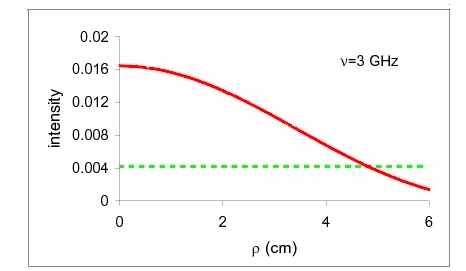 Figure 1 (corpo 9 grassetto) – Caption  corpo 9 (o 8)Table 1 (corpo 9 grassetto) – Caption  corpo 9 (o 8)Le note a piè di pagina devono essere di due punti inferiori rispetto al corpo del testo e posizionate dopo la punteggiatura. Alla  fine di ogni capitolo, si può riportare una bibliografia essenziale in ordine alfabetico con numerazione progressiva, con i numeri seguiti da un punto (si veda pagina successiva). I numeri delle formule, scritti a destra fra parentesi tonda, devono essere in ordine progressivo,  con riferimento al numero del capitolo. Dalla seconda pagina in poi inserire in Header:-  il titolo del libro (corpo 8, small caps) a destra nella pagine pari, -  il titolo del capitolo (corpo 8, corsivo) a sinistra nelle pagine dispari1.1.1 – Sub-section (cambria, 12 bold, it)Nella prima pagina del capitolo non deve essere riportato il numero di pagina. Nelle pagina successive alla prima  devono essere riportati il titolo del capitolo, il titolo del paragrafo  e il numero di pagina secondo i seguenti criteri:pagine dispari: titolo del capitolo a sinistra in corsivo, numero di pagina a destra, due punti inferiori al corpo del testopagine pari: titolo del libro a destra in maiuscoletto, numero di pagina a sinistra, due punti inferiori al corpo del testoSub-sub-section (cambria, 11 bold, it)La sub-sub-section  non ha numero. Appendice 1 - (cambria , 12 bold)Inserire testoAppendice 2 -…………………………………Bibliografia essenziale (cambria, 11 bold, it)Autore/i, Titolo del libro,  Editore, xxxx (anno di pubblicazione), Chap.. xx., p. xx  (riferimento bibliografico per un libro) Autore/i, Nome della rivista,  xx (volume della rivista), p. xx.  (xxxx) (anno di pubblicazione) (riferimento bibliografico per un articolo)xx123yy123(1.1)(1.2)